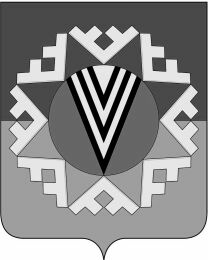 АДМИНИСТРАЦИЯГОРОДСКОГО ПОСЕЛЕНИЯ НОВОАГАНСКНижневартовского районаХанты-Мансийского автономного округа - ЮгрыПОСТАНОВЛЕНИЕот 15.04.2019                                                                                                                             № 157 п.г.т.НовоаганскВ соответствии с Федеральным законом от 29.07.2017 № 217-ФЗ «О ведении гражданами садоводства и огородничества для собственных нужд и о внесении изменений в отдельные законодательные акты Российской Федерации» , Уставом городского поселения Новоаганск, постановлением администрации городского поселения Новоаганск от 13.12.2013 № 409 «Об утверждении Реестра муниципальных услуг городского поселения Новоаганск»:1. Внести изменения в приложение к постановлению администрации городского поселения Новоаганск от 07.11.2016 № 389 «Об утверждении административного  регламента предоставления муниципальной услуги «Предварительное согласование предоставления земельного участка»:1.1. абзац 7 подпункта 2 пункта 19 изложить в следующей редакции: «подготовленный садоводческим или огородническим некоммерческим товариществом реестр членов такого товарищества в случае, если подано заявление о предварительном согласовании предоставления земельного участка или о предоставлении земельного участка в безвозмездное пользование такому товариществу;».	2. Отделу организации деятельности администрации (З.Р. Сафина): - внести информационную справку в оригинал постановления администрации городского поселения  Новоаганск от 07.11.2016 № 389;- разместить настоящее постановление на официальном сайте городского поселения Новоаганск.3. Постановление вступает в силу после его официального опубликования (обнародования).	4. Контроль за выполнением постановления возложить на заместителя главы городского поселения Новоаганск А.А. Филатова.Исполняющий обязанностиглавы городского поселения                                                           А.А. Филатов